Universidade Federal de Juiz de Fora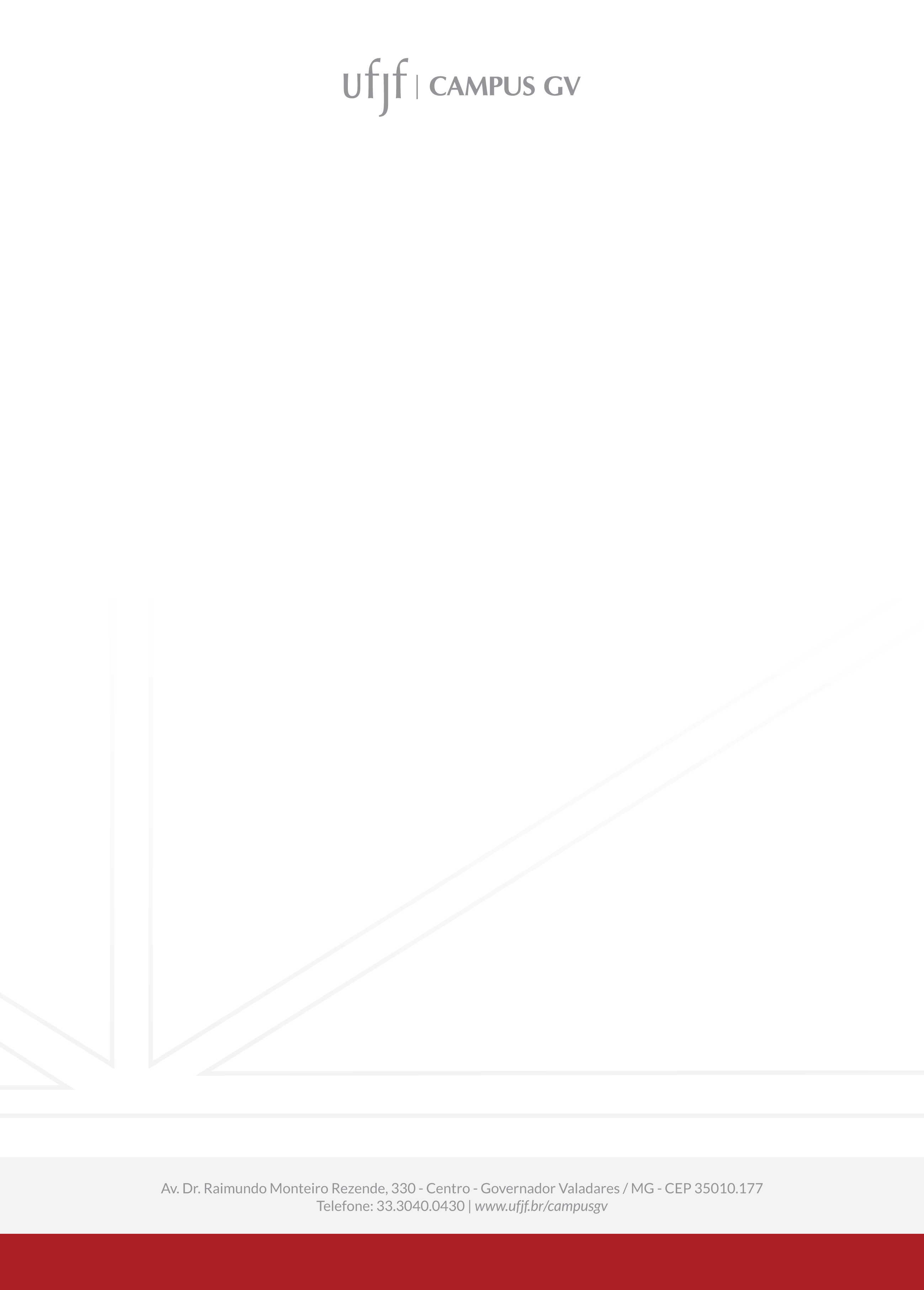 Campus Governador ValadaresCurso de NutriçãoSolicitação de Quebra de Pré-requisitoGovernador Valadares, _____, de ______________ de _____Ao colegiado do Curso de Nutrição, Eu, _________________________________________________, matrícula: _________________ estudante regularmente matriculado(a) no Curso de Nutrição/GV, solicito ao colegiado do curso, a autorização para a quebra de pré-requisito da(s) disciplina(s), conforme descrito a seguir:Atenciosamente,(nome do estudante por extenso e ASSINATURA)Para uso do colegiadoParecer do colegiado: __ Deferido.   __ IndeferidoJustificativa:Data do parecer:___/___/_______Nome da disciplina para a qual solicito quebra de pré-requisito:Código da disciplina:Nome da disciplina que é o pré-requisito a ser quebrado:Código da disciplina pré-requisito a ser quebrado:Justificativa para a solicitação de quebra de pré-requisito:Justificativa para a solicitação de quebra de pré-requisito:Nome da disciplina para a qual solicito quebra de pré-requisito:Código da disciplina:Nome da disciplina que é o pré-requisito a ser quebrado:Código da disciplina pré-requisito a ser quebrado:Justificativa para a solicitação de quebra de pré-requisito:Justificativa para a solicitação de quebra de pré-requisito: